اللجنة المعنية بحالات الاختفاء القسري		قرار اعتمدته اللجنة بموجب المادة 31 من الاتفاقية، بشأن البلاغ رقم 2/2017* **بلاغ مقدم من: 	م. إ.الشخص المدعى أنه ضحية:	صاحبة البلاغ وابنتها م. ج.الدولة الطرف: 	تشيكياتاريخ تقديم البلاغ: 	٢٢ حزيران/يونيه ٢٠١٧تاريخ اعتماد القرار: 	٣٠ أيار/مايو ٢٠١٨المسألة الموضوعية: 	مدى التزام الدولة الطرف بتقديم معلومات عن مكان وجود شخص من الأشخاصمواد الاتفاقية: 	1 و12 و17 و18 و20 و24، مقروءة بالاقتران مع المادة 2١-	صاحبة البلاغ وابنتها من مواطني الاتحاد الروسي. وقد أكدت صاحبة البلاغ أن ابنتها اختفت مع زوج هذه الأخيرة في تشرين الأول/أكتوبر ٢٠١٥ وأن زوج البنت شوهد آخر مرة في تشيكيا في كانون الأول/ديسمبر ٢٠١٥. ولم تستطع صاحبة البلاغ الحصول من السلطات في تشيكيا على أي معلومات عن مصيرهما ومكان وجودهما.٢-	وبعد إحالة البلاغ، أكدت الدولة الطرف أن الضحية المزعومة وزوجها كانا في تشيكيا وأنهما في حالة جيدة ولكنهما لا يرغبان في الكشف عن موقعهما.٣-	وفي نيسان/أبريل ٢٠١٨، أخطرت صاحبة البلاغ بأن موقع ابنتها قد تم تحديده.٤-	وترى اللجنة، في ضوء المعلومات التي أتاحتها لها الأطراف المعنية، وإذ تأخذ في الاعتبار أن الادعاءات التي أثارتها صاحبة البلاغ تتصل مباشرة بالحالة الفردية لابنتها، التي تم حلّها، أن موضوع الشكوى المقدمة صوري، وتقرر وقف النظر في البلاغ رقم 2/2017.الأمم المتحدةCED/C/14/D/2/2017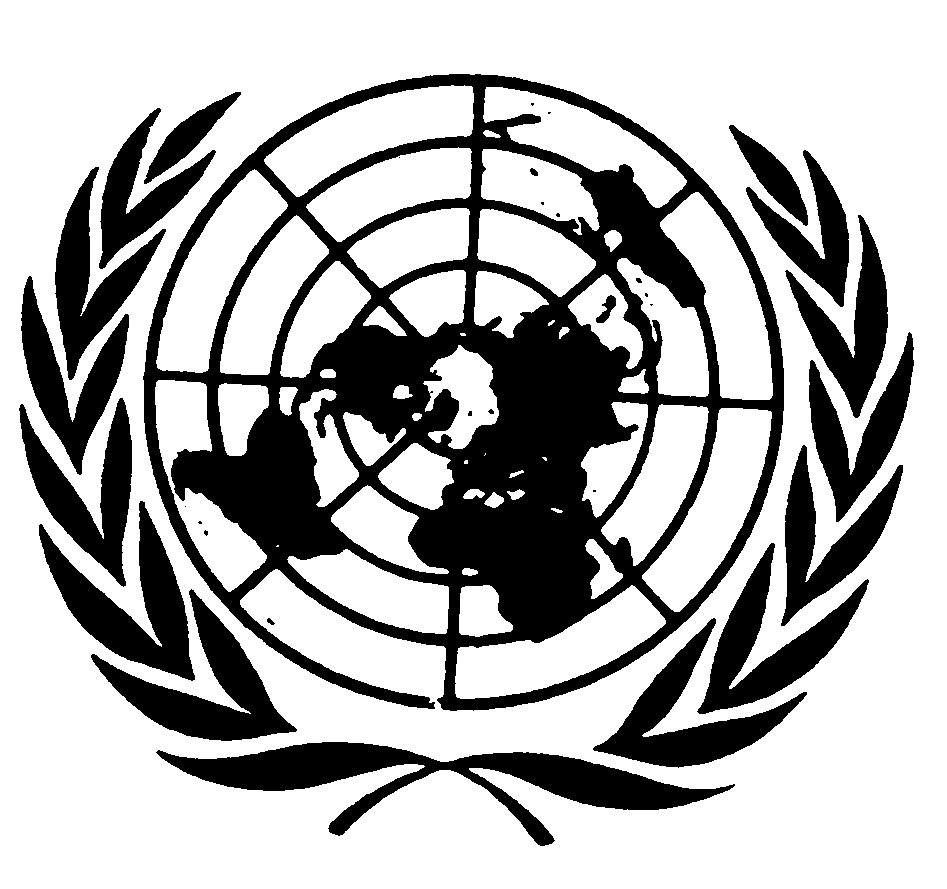 الاتفاقية الدولية لحماية جميع الأشخاص من الاختفاء القسريDistr.: General21 June 2018ArabicOriginal: English